PLAN OF ACTION Agustus 2019 - Juni 2020NAMA	: TRISMADANI ERLINA PUTRINIM		: 1601460033PRODI	: SARJANA TERAPAN KEPERAWATAN MALANGCP		: 085790872978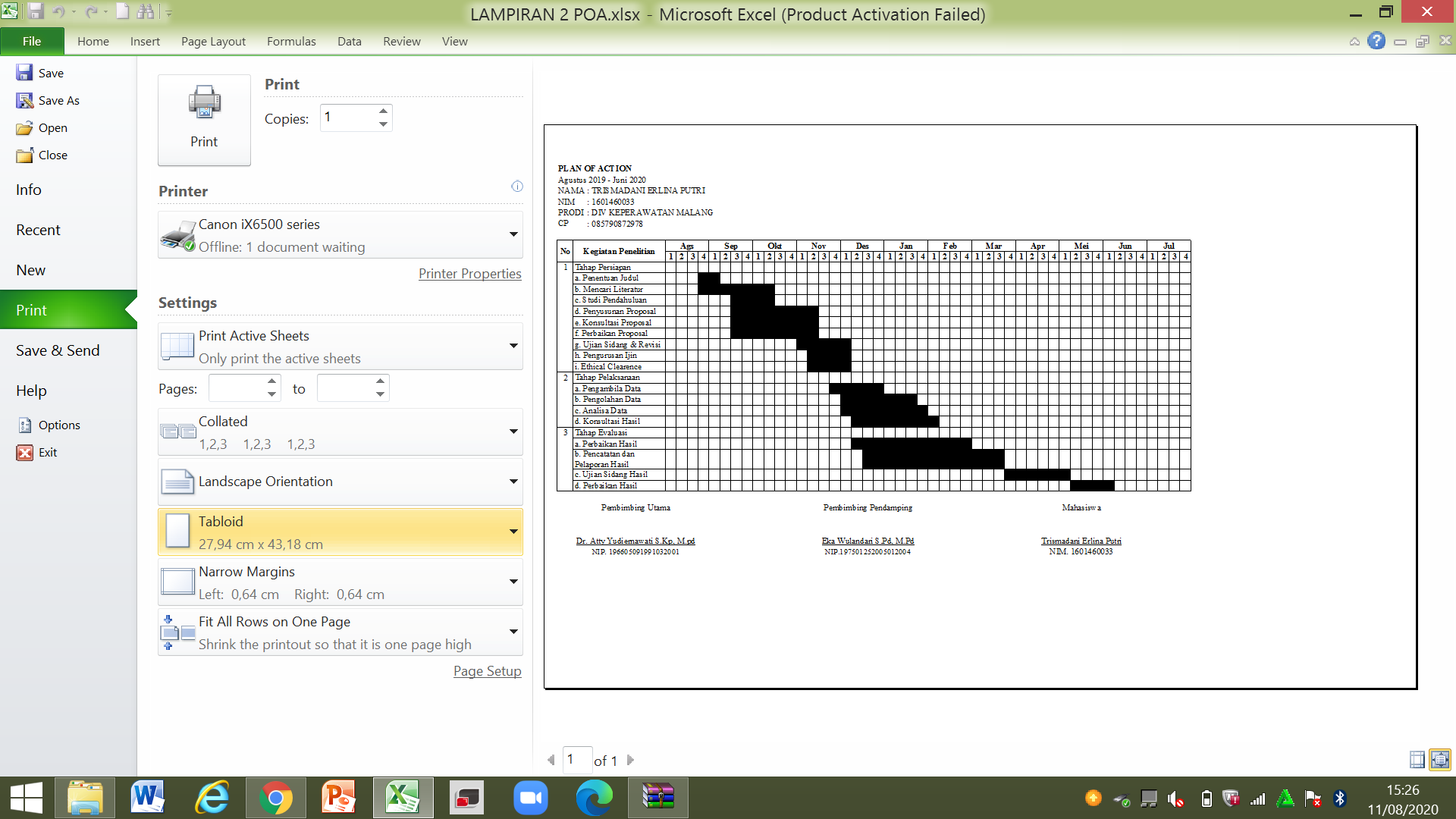 Pembimbing UtamaPembimbing UtamaPembimbing UtamaPembimbing UtamaPembimbing UtamaPembimbing PendampingPembimbing PendampingPembimbing PendampingPembimbing PendampingPembimbing PendampingPembimbing PendampingPembimbing PendampingPembimbing PendampingPembimbing PendampingMahasiswaMahasiswaMahasiswaMahasiswaMahasiswaMahasiswaMahasiswaMahasiswaDr. Atty Yudiernawati S.Kp, M.pdDr. Atty Yudiernawati S.Kp, M.pdDr. Atty Yudiernawati S.Kp, M.pdDr. Atty Yudiernawati S.Kp, M.pdDr. Atty Yudiernawati S.Kp, M.pdDr. Atty Yudiernawati S.Kp, M.pdEka Wulandari S.Pd, M.PdEka Wulandari S.Pd, M.PdEka Wulandari S.Pd, M.PdEka Wulandari S.Pd, M.PdEka Wulandari S.Pd, M.PdEka Wulandari S.Pd, M.PdEka Wulandari S.Pd, M.PdEka Wulandari S.Pd, M.PdEka Wulandari S.Pd, M.PdEka Wulandari S.Pd, M.PdTrismadani Erlina PutriTrismadani Erlina PutriTrismadani Erlina PutriTrismadani Erlina PutriTrismadani Erlina PutriTrismadani Erlina PutriTrismadani Erlina PutriTrismadani Erlina PutriTrismadani Erlina PutriNIP. 196605091991032001NIP. 196605091991032001NIP. 196605091991032001NIP. 196605091991032001NIP. 196605091991032001NIP.197501252005012004NIP.197501252005012004NIP.197501252005012004NIP.197501252005012004NIP.197501252005012004NIP.197501252005012004NIP.197501252005012004NIP.197501252005012004NIP.197501252005012004NIM. 1601460033NIM. 1601460033NIM. 1601460033NIM. 1601460033NIM. 1601460033NIM. 1601460033NIM. 1601460033NIM. 1601460033